W N I O S E Ko przyznanie bonu na zasiedlenie dla osoby bezrobotnej do 30 roku życiaPodstawa prawna: art. 66n ustawy z dnia 20 kwietnia 2004 r. o promocji zatrudnienia i instytucjach rynku pracy
(Dz. U. z 2023 r. poz. 735, z późn. zm.).Oświadczam, iż:nowe zatrudnienie, wykonywanie innej pracy zarobkowej lub podjęcie działalności gospodarczej zamierzam wykonywać/prowadzić od ……………………………… przez okres co najmniej …………………. miesięcy i będę osiągał miesięczne wynagrodzenie lub przychód w wysokości co najmniej ……………………… złotych brutto,będę podlegał ubezpieczeniom społecznym,powyższe dane oraz informacje są prawdziwe i zgodne ze stanem faktycznym i prawnym.Legionowo, dnia …………………………..	………………………………………………………..	(czytelny własnoręczny podpis Bezrobotnego) Załączniki do Wniosku:Deklaracja przyszłego pracodawcy o zamiarze zatrudnienia lub powierzenia innej pracy zarobkowej osobie bezrobotnej (załącznik nr 1) lub,Deklaracja osoby bezrobotnej o zamiarze rozpoczęcia działalności gospodarczej (załącznik nr 2),Dokumenty potwierdzające ewentualne koszty, które zostaną poniesione po zmianie miejsca zamieszkania (np. umowa wynajmu lokalu, oświadczenie wynajmującego, dokumenty potwierdzające zakupienie niezbędnego wyposażenia),Klauzula informacyjna w zakresie przetwarzania danych osobowych dla bezrobotnych i poszukujących pracy.POUCZENIE:Na podstawie art. 66 n ustawy z dnia 20 kwietnia 2004 r. o promocji zatrudnienia i instytucjach rynku pracy:na wniosek osoby bezrobotnej do 30 roku życia, Dyrektor Urzędu działający z upoważnienia Starosty, na podstawie umowy może przyznać bon na zasiedlenie w związku z podjęciem przez osobę bezrobotną poza miejscem dotychczasowego zamieszkania – zatrudnienia, innej pracy zarobkowej lub działalności gospodarczej, jeżeli:z tytułu ich wykonywania będzie osiągał wynagrodzenie lub przychód w wysokości co najmniej minimalnego wynagrodzenia za pracę brutto miesięcznie oraz będzie podlegał ubezpieczeniom społecznym,odległość od miejsca dotychczasowego zamieszkania do miejscowości, w której bezrobotny zamieszka w związku z podjęciem zatrudnienia, innej pracy zarobkowej lub działalności gospodarczej wynosi co najmniej 80 km lub czas dojazdu do tej miejscowości i powrotu do miejsca dotychczasowego zamieszkania środkami transportu zbiorowego przekracza łącznie 
3 godziny dziennie,będzie pozostawał w zatrudnieniu, wykonywał inną pracę zarobkową lub będzie prowadził działalność gospodarczą przez okres co najmniej 6 miesięcy.Środki Funduszu Pracy przyznane w ramach bonu na zasiedlenie, w wysokości określonej 
w umowie, nie wyższej jednak niż 200% przeciętnego wynagrodzenia za pracę, przeznacza się na pokrycie kosztów zamieszkania związanych z podjęciem zatrudnienia, innej pracy zarobkowej lub działalności gospodarczej.W przypadku beneficjentów bonu na zasiedlenie, którzy podejmą działalność gospodarczą, przyznane środki jak również zaniechanie poboru podatku dochodowego od ich wartości stanowią pomoc de minimis.Warunki i tryb przyznawania bonu:Bon na zasiedlenie może zostać przyznany osobie bezrobotnej:zarejestrowanej w Powiatowym Urzędzie Pracy w Legionowie, która nie ukończyła 30 roku życia,dla której Powiatowy Urząd Pracy w Legionowie nie posiada propozycji odpowiedniej pracy lub innej formy pomocy,która zmieni miejsce dotychczasowego zamieszkania w związku z podjęciem zatrudnienia, innej pracy zarobkowej lub działalności gospodarczej  na terytorium Rzeczpospolitej Polskiej.Bon na zasiedlenie nie może być przeznaczony na podjęcie pracy u pracodawcy, u którego bezrobotny był wcześniej zatrudniony (w okresie 24 miesięcy przed dniem złożenia wniosku).Bon na zasiedlenie może zostać przyznany bezrobotnemu na podstawie kompletnie i prawidłowo wypełnionego wniosku o przyznanie bonu na zasiedlenie wraz z wymaganymi załącznikami, złożonego 
w Urzędzie osobiście lub za pośrednictwem operatora pocztowego albo w postaci elektronicznej 
z kwalifikowanym podpisem elektronicznym. Bon na zasiedlenie może zostać przyznany bezrobotnemu, jeżeli Urząd dysponuje środkami na jego sfinansowanie.Bon na zasiedlenie przyznawany jest po pozytywnym rozpatrzeniu wniosku na podstawie umowy zawartej pomiędzy Urzędem a Bezrobotnym.Po podpisaniu umowy następuje wydanie bonu na zasiedlenie oraz przelew środków na rachunek bankowy Bezrobotnego, w terminie określonym w umowie. Obowiązki bezrobotnego, któremu został przyznany bon na zasiedlenie:do 30 dni od dnia otrzymania bonu na zasiedlenie należy dostarczyć do Urzędu dokument potwierdzający podjęcie zatrudnienia, innej pracy zarobkowej lub podjęcie działalności gospodarczej.do 30 dni od dnia otrzymania bonu na zasiedlenie należy dostarczyć oświadczenie 
o zamieszkaniu w miejscowości oddalonej o co najmniej 80 km od miejsca dotychczasowego zamieszkania lub w miejscowości, do której czas dojazdu i powrotu do miejsca dotychczasowego zamieszkania lub w miejscowości, do której czas dojazdu i powrotu do miejsca dotychczasowego zamieszkania środkami transportu zbiorowego przekracza łącznie co najmniej 3 godziny dziennie.do 7 dni od dnia utraty zatrudnienia, innej pracy zarobkowej lub zaprzestania wykonywania działalności gospodarczej, należy przedstawić do Urzędu oświadczenie o utracie zatrudnienia, innej pracy zarobkowej lub zaprzestaniu wykonywania działalności gospodarczej.do 7 dni od dnia podjęcia nowego zatrudnienia, innej pracy zarobkowej lub działalności gospodarczej należy przedstawić do Urzędu oświadczenie o podjęciu zatrudnienia, innej pracy zarobkowej lub działalności gospodarczej wraz z oświadczeniem o spełnieniu warunku, o którym mowa w pkt 2.do 8 miesięcy od dnia otrzymania bonu na zasiedlenie należy udokumentować pozostawanie 
w zatrudnieniu, wykonywanie innej pracy zarobkowej lub prowadzenie działalności gospodarczej przez łączny okres 6 miesięcy wraz z dokumentami potwierdzającymi osiąganie wynagrodzenia lub przychodu w wysokości co najmniej minimalnego wynagrodzenia za pracę brutto miesięcznie wraz 
z potwierdzeniem podlegania ubezpieczeniom społecznym.W przypadku nie wywiązania się z obowiązków, o których mowa w punktach 1 - 5:w pkt 1 - 4 – kwota bonu na zasiedlenie podlega zwrotowi  w całości w terminie 30 dni od dnia doręczenia wezwania wystawionego przez Urząd,w pkt 5 – kwota bonu na zasiedlenie podlega zwrotowi proporcjonalnie do udokumentowanego okresu pozostawania w zatrudnieniu, wykonywania innej pracy zarobkowej lub prowadzenia działalności gospodarczej w terminie 30 dni od dnia doręczenia wezwania wystawionego przez Urząd.	Oświadczam, że zapoznałem/am się z klauzulą informacyjną w zakresie przetwarzania danych osobowych dla osób bezrobotnych i poszukujących pracy, a także z warunkami przyznawania bonu oraz  obowiązkami osoby bezrobotnej.									……………………………………………………………………								                                   (data, czytelny podpis bezrobotnego)Załącznik nr 1OŚWIADCZENIE PRACODAWCY O ZAMIARZE ZATRUDNIENIA OSOBY BEZROBOTNEJ Załącznik do Oświadczenia: Wpis do Centralnej Ewidencji Działalności Gospodarczej albo wypis z Krajowego Rejestru Sądowego, inne dokumenty potwierdzające formę prawną istnienia pracodawcy.……………………………..						…………………………………………………(miejscowość, data)						(pieczątka i podpis pracodawcy)Załącznik nr 2OŚWIADCZENIE OSOBY BEZROBOTNEJ O ZAMIARZE ROZPOCZĘCIA DZIAŁALNOŚCI GOSPODARCZEJ Oświadczam, że powyższe dane i informacje są prawdziwe i zgodne ze stanem faktycznym.………………………………………….					………………….…………………………………………………………(miejscowość, data)					 (czytelny podpis osoby składającej oświadczenie)OŚWIADCZENIEDO UMOWY O PRZYZNANIE BONU ZASIEDLENIOWEGOJa niżej podpisany/a Imię i nazwisko ……………………………………………………………………………………………………………………………………PESEL …………………………………………………………………………….…………………………………………………………………….Oświadczam, że:moim nowym miejscem zamieszkania jest: ………………………………………………………………………………………………………………………………………………………………………………………………………………………………….(dokładny adres)miejscem zatrudnienia/wykonywania innej pracy zarobkowej jest: …………………………………………..………………………………………………………………………………………………………………………………………………….(dokładny adres)miejscem prowadzenia działalności gospodarczej jest: ………………………………………………………………	…………………………………………………………………………………………………………………………………………………..            (dokładny adres siedziby)……………………………………………………				    …………………………………………………….                (miejscowość, data)					(czytelny podpis osoby składającej oświadczenie)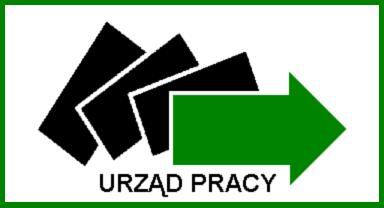 STAROSTA LEGIONOWSKIza pośrednictwemDYREKTORAPOWIATOWEGO URZĘDU PRACY W LEGIONOWIESTAROSTA LEGIONOWSKIza pośrednictwemDYREKTORAPOWIATOWEGO URZĘDU PRACY W LEGIONOWIE05-119 Legionowo, ul. gen. Władysława Sikorskiego 11www.legionowo.praca.gov.plKontakt: pokój 317tel. 22 764 03 12, fax. 22 774 22 88e-mail: kniewiadomska@puplegionowo.plDANE DOTYCZĄCE OSOBY BEZROBOTNEJ UBIEGAJĄCEJ SIĘ O PRZYZNANIE BONU NA ZASIEDLENIE:DANE DOTYCZĄCE OSOBY BEZROBOTNEJ UBIEGAJĄCEJ SIĘ O PRZYZNANIE BONU NA ZASIEDLENIE:DANE DOTYCZĄCE OSOBY BEZROBOTNEJ UBIEGAJĄCEJ SIĘ O PRZYZNANIE BONU NA ZASIEDLENIE:Imię i nazwisko wnioskodawcyPESEL (w przypadku cudzoziemca nr dokumentu potwierdzającego tożsamość)Adres zameldowania(kod, miejscowość, ulica, nr domu/mieszkania)Adres zamieszkaniaAdres korespondencyjnyNr telefonu E-mailWnioskowana wysokość bonu na zasiedlenie (zł)Planowany adres zamieszkania (kod, miejscowość, ulica, nr domu/mieszkania)Ubiegam się o bon na zasiedlenie w związku z podjęciem przeze mnie poza miejscem dotychczasowego zamieszkania (zaznaczyć właściwe x):Ubiegam się o bon na zasiedlenie w związku z podjęciem przeze mnie poza miejscem dotychczasowego zamieszkania (zaznaczyć właściwe x):Ubiegam się o bon na zasiedlenie w związku z podjęciem przeze mnie poza miejscem dotychczasowego zamieszkania (zaznaczyć właściwe x):zatrudnieniazatrudnienia□innej pracy zarobkowejinnej pracy zarobkowej□działalności gospodarczejdziałalności gospodarczej□UZASADNIENIE CELOWOŚCI PRZYZNANIA BONU NA ZASIEDLENIEUZASADNIENIE CELOWOŚCI PRZYZNANIA BONU NA ZASIEDLENIEWnioskowaną kwotę przeznaczę na pokrycie następujących kosztów zamieszkania tj.:…………………………………………………………………………………………………………………………………………………………………………………………………………………………………………………………………………………………………………………………………………………………………………………………………………………………………………………………………………………………………………………………………………………………………………………………………………………………………………………………………………………………………………………………………………………………………………………………………………………………………………………………………………………………………………………………………………………………………………………………………………………………………………………………………………………………………………………………………………………………………………………………………………………………………………………………………………………………………………………………………………………………………………………………………………………………………………………………………………………………………………………………………………………………………………………………………………………………………………………………………………………………………………………………………………………………………………………………………………………………………………………………………………………………………………………………………………………………………………………………………………………………………………………………………………………………………………………………………………………………………………………………………………………………………………………………………………………………………………………………………………………………………………………………………………………Wnioskowaną kwotę przeznaczę na pokrycie następujących kosztów zamieszkania tj.:…………………………………………………………………………………………………………………………………………………………………………………………………………………………………………………………………………………………………………………………………………………………………………………………………………………………………………………………………………………………………………………………………………………………………………………………………………………………………………………………………………………………………………………………………………………………………………………………………………………………………………………………………………………………………………………………………………………………………………………………………………………………………………………………………………………………………………………………………………………………………………………………………………………………………………………………………………………………………………………………………………………………………………………………………………………………………………………………………………………………………………………………………………………………………………………………………………………………………………………………………………………………………………………………………………………………………………………………………………………………………………………………………………………………………………………………………………………………………………………………………………………………………………………………………………………………………………………………………………………………………………………………………………………………………………………………………………………………………………………………………………………………………………………………………………………Odległość od miejsca dotychczasowego zamieszkania do miejscowości, w której zamieszkam wynosi: …………………….. kmCzas dojazdu do tej miejscowości i powrotu do miejsca dotychczasowego zamieszkania środkami transportu zbiorowego łącznie wynosi: …………………….. hDANE DO REALIZACJI WYPŁATY BONU NA ZASIEDLENIEDANE DO REALIZACJI WYPŁATY BONU NA ZASIEDLENIENR RACHUNKU BANKOWEGO BEZROBOTNEGO:NR RACHUNKU BANKOWEGO BEZROBOTNEGO:nazwa bankunr rachunku_ _ - _ _ _ _ - _ _ _ _ - _ _ _ _ - _ _ _ _ - _ _ _ _ - _ _ _ _DANE PRACODAWCYDANE PRACODAWCYPełna nazwa PracodawcyImię i nazwisko oraz stanowisko służbowe osoby upoważnionej do reprezentowania i zawarcia umowy (zgodnie z dokumentem rejestrowym)OSOBA WYZNACZONA DO KONTAKTÓW Z URZĘDEMOSOBA WYZNACZONA DO KONTAKTÓW Z URZĘDEMOSOBA WYZNACZONA DO KONTAKTÓW Z URZĘDEMOSOBA WYZNACZONA DO KONTAKTÓW Z URZĘDEMimię i nazwiskotel. kontaktowystanowisko e-mailADRES SIEDZIBYADRES SIEDZIBYADRES SIEDZIBYADRES SIEDZIBYADRES SIEDZIBYADRES SIEDZIBYADRES SIEDZIBYulicanrlok.miejscowośćkod pocztowypowiatwojewództwonr telefonunr faksue-mailstrona wwwNIPREGONPKD (wiodące)Rodzaj działalnościRodzaj działalnościForma prawnaForma prawnaData rozpoczęcia prowadzenia działalnościData rozpoczęcia prowadzenia działalnościOŚWIADCZENIE PRACODAWCYOŚWIADCZENIE PRACODAWCYOświadczam, że zamierzam zatrudnić bezrobotnego od ……………………….. do ………………………….. na okres co najmniej …………. miesięcy.Oświadczam, że zamierzam zatrudnić bezrobotnego od ……………………….. do ………………………….. na okres co najmniej …………. miesięcy.Imię i nazwisko osoby przewidzianej do zatrudnieniaPESEL*Oferowane stanowiskoWynagrodzenie bruttoRodzaj umowy, od której będą odprowadzane składki na ubezpieczenie społeczneDANE WNIOSKODAWCYDANE WNIOSKODAWCYDANE WNIOSKODAWCYDANE WNIOSKODAWCYimię i nazwiskoPESEL*ADRES ZAMIESZKANIAADRES ZAMIESZKANIAADRES ZAMIESZKANIAADRES ZAMIESZKANIAADRES ZAMIESZKANIAADRES ZAMIESZKANIAADRES ZAMIESZKANIAulicanrlok.miejscowośćkod pocztowyOŚWIADCZENIE OŚWIADCZENIE Oświadczam, że zamierzam od dnia ..../…./2024 r. rozpocząć własną działalność gospodarczą i będę podlegał/a ubezpieczeniu społecznemu oraz przedstawię w ciągu 7 dni od daty rozpoczęcia działalności wpis do Centralnej Ewidencji Działalności GospodarczejOświadczam, że zamierzam od dnia ..../…./2024 r. rozpocząć własną działalność gospodarczą i będę podlegał/a ubezpieczeniu społecznemu oraz przedstawię w ciągu 7 dni od daty rozpoczęcia działalności wpis do Centralnej Ewidencji Działalności GospodarczejNr PKD i rodzaj działalności gospodarczejAdres zarejestrowania siedziby działalności gospodarczej